Community-Based Medical Education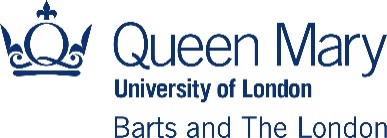 Application to become an Undergraduate Teaching PracticePractice DetailsKey StaffContact InformationTravel to PracticePractice Staff & ServicesPractice PremisesTeachingEducational EquipmentThank you for taking the time to complete this Application Form.  Please return to: Chloe Millan c.millan@qmul.ac.ukCBME, Student Office (Rm G.08) Garrod Building, 2 Turner Street, Whitechapel, London E1 2ADPractice Name:Address:Postcode:Telephone:Bypass number:CCG:**please note, we automatically inform the CCG, HEE, and NHS England when we accredit a Teaching Practice*please note, we automatically inform the CCG, HEE, and NHS England when we accredit a Teaching PracticeLead GP Tutor:Their GMC No. :Practice Manager:Please give details of any other practice staff interested in teaching:Please give details of any other practice staff interested in teaching:Name:Role:Name:Role:Who is the best person to contact?Lead GP TutorPractice ManagerOther(give details)NameNameWho is the best person to contact?Lead GP TutorPractice ManagerOther(give details)RoleRoleDirect Phone Line:Email:Is email a reliable way of contacting you?YesYesYesYesNoNoHow would a student travel by public transport to your practice?Details:What is your practice list size?How many GPs work at your practice?How many practice nurses do you have?What additional practice-based services do you provide?What additional practice-based services do you provide?What additional practice-based services do you provide?What additional practice-based services do you provide?Baby clinicAnte-natal careCommunity drugs serviceOtherDetails of Other:How would you use your practice space to accommodate students:How would you use your practice space to accommodate students:How would you use your practice space to accommodate students:For tutorials?For interviewing/examining patients?For breaks?Would there be somewhere secure for students to leave their belongings?YesNoDetails:Which modules would your practice be interested in teaching?Which modules would your practice be interested in teaching?Which modules would your practice be interested in teaching?Which modules would your practice be interested in teaching?YesYesYesNot SureNoMBBS Yr 1: Medicine in SocietyMBBS Yr 1: Medicine in SocietyMBBS Yr 1: Medicine in SocietyMBBS Yr 1: Medicine in SocietyMBBS Yr 2: Extending Patient ContactMBBS Yr 2: Extending Patient ContactMBBS Yr 2: Extending Patient ContactMBBS Yr 2: Extending Patient ContactMBBS Yr 3: Integrated Clinical Studies in Primary CareMBBS Yr 3: Integrated Clinical Studies in Primary CareMBBS Yr 3: Integrated Clinical Studies in Primary CareMBBS Yr 3: Integrated Clinical Studies in Primary CareMBBS Yr 4: Locomotor (Dermatology/MSK/HoE)MBBS Yr 4: Locomotor (Dermatology/MSK/HoE)MBBS Yr 4: Locomotor (Dermatology/MSK/HoE)MBBS Yr 4: Locomotor (Dermatology/MSK/HoE)MBBS Yr 4: Brain and BehaviourMBBS Yr 4: Brain and BehaviourMBBS Yr 4: Brain and BehaviourMBBS Yr 4: Brain and BehaviourMBBS Yr 4: Community Human Development MBBS Yr 4: Community Human Development MBBS Yr 4: Community Human Development MBBS Yr 4: Community Human Development MBBS Yr 5: Community CareMBBS Yr 5: Community CareMBBS Yr 5: Community CareMBBS Yr 5: Community CareMBBS Selected Study Components (SSCs)MBBS Selected Study Components (SSCs)MBBS Selected Study Components (SSCs)MBBS Selected Study Components (SSCs)Physician Associate Yr 1Physician Associate Yr 1Physician Associate Yr 1Physician Associate Yr 1Physician Associate Yr 2Physician Associate Yr 2Physician Associate Yr 2Physician Associate Yr 2Details of any other areas of special interest or expertise that you or your practice could offer:Details of any other areas of special interest or expertise that you or your practice could offer:Details of any other areas of special interest or expertise that you or your practice could offer:Details of any other areas of special interest or expertise that you or your practice could offer:Have you taught medical students before?YesYesYesYesYesNoNoNoPlease give details:(Which medical school(s)? Current commitments?)Have you undergone any teacher training?YesYesYesYesYesNoNoNoPlease give details:Who does your practice train?GP RegistrarsNursesOther(give details)Other(give details)YesYesNoNoIs the Practice connected to the NHSnet?Would the students be able to have priority access to a computer while in the practice?Would this be connected to the internet?Do you have an up-to-date practice library?Do you have the means to video and playback consultations?Are your medical records:ComputerisedSummarisedA4Lloyd GeorgeDo you have other teaching equipment?Overhead ProjectorFlipchartWhiteboardOtherDetails of Other